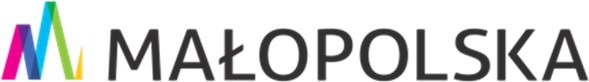 SPOTKANIE #StartUP Małopolska Meetup #6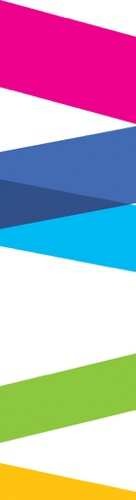 Temat: #StartUP Małopolska Meetup #6 Miejsce: spotkanie online 17/02/2021, godz. 18:00Program:Opracowano dnia: 9.02.2021Urząd Marszałkowski Województwa Małopolskiego, Departament Nadzoru Właścicielskiego i Gospodarki18:00–18:15Otwarcie spotkaniaPrezentacja programu akceleracyjnego #StartUP Małopolska18:15–18:50Panel dyskusyjny „Rola technologii jako mostu łączącego przedsiębiorstwa ze światem w kontekście nowych oczekiwań coraz bardziej cyfrowych użytkowników”Moderator: Tomasz Kowalczyk (Rebels Valley)Paneliści: Piotr Mieczkowski (Fundacja Digital Poland) Jakub Weber (BNY Mellon)Sesja pytań i odpowiedzi18:50–19:10Startup Pitch – prezentacja firm z programu akceleracyjnego #StartUP MałopolskaSesja pytań i odpowiedzi19:10–19:35Rozmowa z mentorami programu akceleracyjnego #StartUP Małopolska Mentorzy: Aleksander Tokarev (Departament Innowacji Banku Pekao S.A.) Maciej Zajda (Kancelaria DZP)Jan Raczyński (Rebels Valley)Sesja pytań i odpowiedzi19:35–19:40Podsumowanie spotkania 